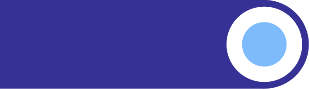 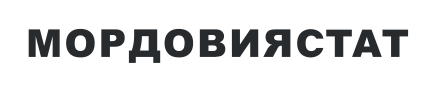 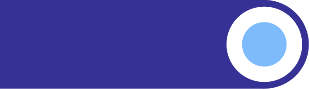 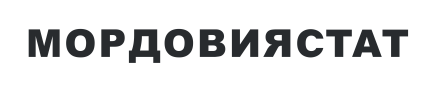 О ДИНАМИКЕ ЦЕН НА БЕНЗИН АВТОМОБИЛЬНЫЙ В ДЕКАБРЕ 2023 ГОДАВ декабре 2023 года  по сравнению с ноябрем 2023 года индекс потребительских цен на бензин автомобильный составил 100,4%.  Динамика потребительских цен на бензин автомобильный и дизельное топливоДекабрь 2023 г. кДекабрь 2023 г. кДекабрь 2023 г. кноябрю 2023 г.декабрю 2022 г.Январь – декабрь 2023 г. к январю-декабрю 2022 г.Индекс потребительских ценИндекс потребительских ценИндекс потребительских ценИндекс потребительских ценна бензин автомобильный100,36105,80103,13в том числе:марки АИ-92100,36105,60102,91марки АИ-95100,33105,32103,01марки АИ 98 и выше100,66111,76106,87на дизельное топливо100,80108,74108,89СправочноИндекс потребительских цен на товары и услуги100,60105,73104,81